                     Prijavnica za ispit 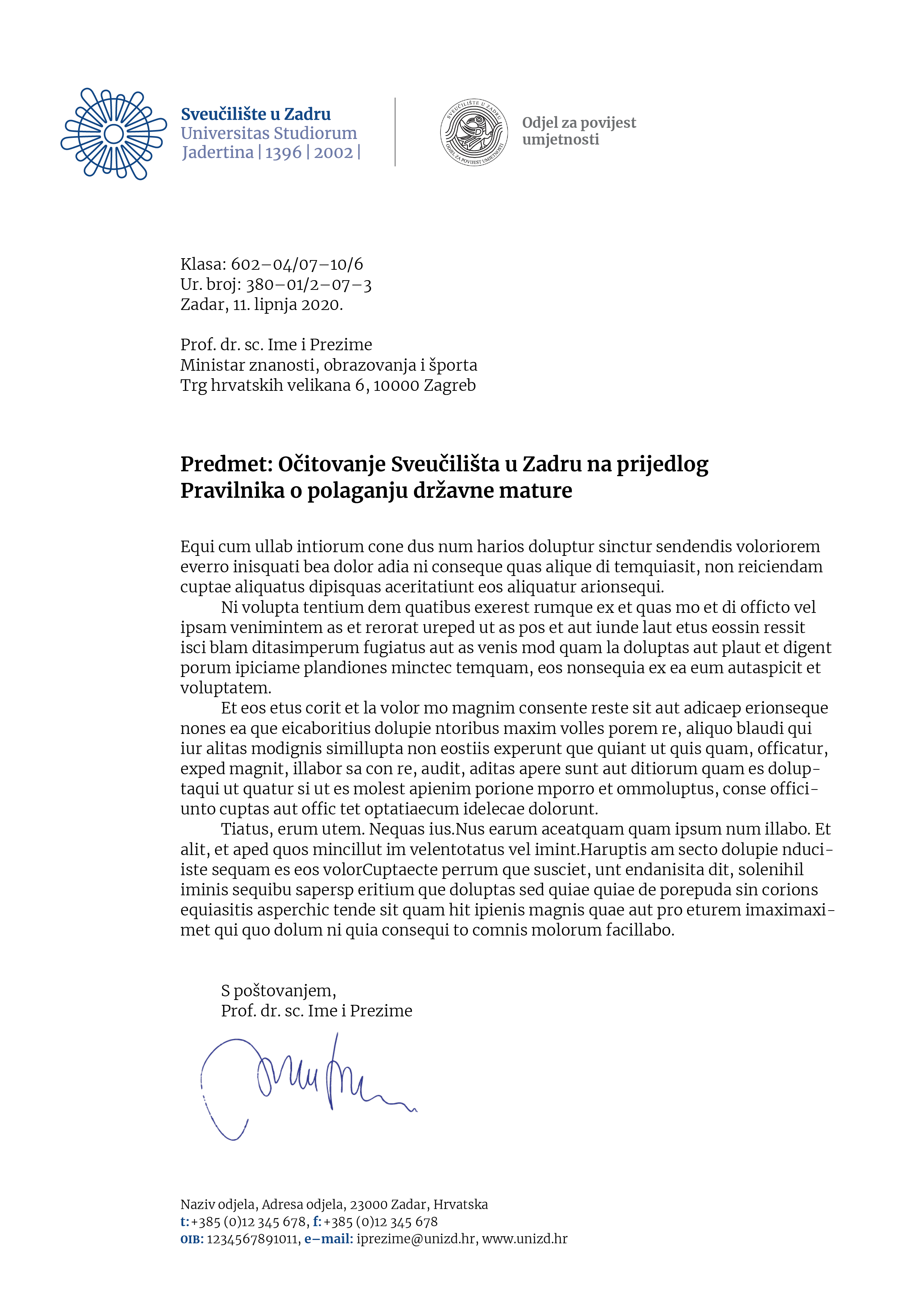 U Zadru, ______________________-----------------------------------------------------------------------------------------------------------------------------------------------------------------------------------------SVEUČILIŠTE U ZADRUSVEUČILIŠTE U ZADRUSVEUČILIŠTE U ZADRUSVEUČILIŠTE U ZADRUMatični broj studentaMatični broj studentaMatični broj studentaMatični broj studentaMatični broj studentaMatični broj studentaMatični broj studentaMatični broj studentaPDSS Vođenje i upravljanje odgojno-obrazovnom ustanovom PDSS Vođenje i upravljanje odgojno-obrazovnom ustanovom PDSS Vođenje i upravljanje odgojno-obrazovnom ustanovom PDSS Vođenje i upravljanje odgojno-obrazovnom ustanovom PDSS Vođenje i upravljanje odgojno-obrazovnom ustanovom PDSS Vođenje i upravljanje odgojno-obrazovnom ustanovom PDSS Vođenje i upravljanje odgojno-obrazovnom ustanovom PDSS Vođenje i upravljanje odgojno-obrazovnom ustanovom PDSS Vođenje i upravljanje odgojno-obrazovnom ustanovom PDSS Vođenje i upravljanje odgojno-obrazovnom ustanovom PDSS Vođenje i upravljanje odgojno-obrazovnom ustanovom PDSS Vođenje i upravljanje odgojno-obrazovnom ustanovom PDSS Vođenje i upravljanje odgojno-obrazovnom ustanovom PDSS Vođenje i upravljanje odgojno-obrazovnom ustanovom PDSS Vođenje i upravljanje odgojno-obrazovnom ustanovom PDSS Vođenje i upravljanje odgojno-obrazovnom ustanovom PDSS Vođenje i upravljanje odgojno-obrazovnom ustanovom PDSS Vođenje i upravljanje odgojno-obrazovnom ustanovom PDSS Vođenje i upravljanje odgojno-obrazovnom ustanovom Naziv i godina studijaNaziv i godina studijaNaziv i godina studijaNaziv i godina studijaNaziv i godina studijaNaziv i godina studijaNaziv i godina studijaNaziv i godina studijaNaziv i godina studijaNaziv i godina studijaNaziv i godina studijaNaziv i godina studijaNaziv i godina studijaNaziv i godina studijaNaziv i godina studijaNaziv i godina studijaNaziv i godina studijaNaziv i godina studijaNaziv i godina studijaIme i prezime studentaIme i prezime studentaIme i prezime studentaIme i prezime studentaIme i prezime studentaIme i prezime studentaIme i prezime studentaIme i prezime studentaIme i prezime studentaIme i prezime studentaIme i prezime studentaIme i prezime studentaIme i prezime studentaIme i prezime studentaIme i prezime studentaIme i prezime studentaIme i prezime studentaIme i prezime studentaIme i prezime studentaPRIJAVNICA ZA ISPITPRIJAVNICA ZA ISPITPRIJAVNICA ZA ISPITPRIJAVNICA ZA ISPITPRIJAVNICA ZA ISPITPRIJAVNICA ZA ISPITPRIJAVNICA ZA ISPITPRIJAVNICA ZA ISPITPRIJAVNICA ZA ISPITPRIJAVNICA ZA ISPITPRIJAVNICA ZA ISPITPRIJAVNICA ZA ISPITPRIJAVNICA ZA ISPITPRIJAVNICA ZA ISPITPRIJAVNICA ZA ISPITPRIJAVNICA ZA ISPITPRIJAVNICA ZA ISPITPRIJAVNICA ZA ISPITPRIJAVNICA ZA ISPITIzrada završnog radaIzrada završnog radaIzrada završnog radaIzrada završnog radaIzrada završnog radaIzrada završnog radaIzrada završnog radaIzrada završnog radaIzrada završnog radaNaziv predmeta iz kojeg se prijavljuje ispitNaziv predmeta iz kojeg se prijavljuje ispitNaziv predmeta iz kojeg se prijavljuje ispitNaziv predmeta iz kojeg se prijavljuje ispitNaziv predmeta iz kojeg se prijavljuje ispitNaziv predmeta iz kojeg se prijavljuje ispitNaziv predmeta iz kojeg se prijavljuje ispitNaziv predmeta iz kojeg se prijavljuje ispitNaziv predmeta iz kojeg se prijavljuje ispitNaziv predmeta iz kojeg se prijavljuje ispitAk. godina u kojoj se odslušao predmetAk. godina u kojoj se odslušao predmetAk. godina u kojoj se odslušao predmetAk. godina u kojoj se odslušao predmetAk. godina u kojoj se odslušao predmetAk. godina u kojoj se odslušao predmetDatum prijaveDatum prijaveIspitni rok za koji se prijavljuje ispitIspitni rok za koji se prijavljuje ispitIspitni rok za koji se prijavljuje ispitIspitni rok za koji se prijavljuje ispitIspitni rok za koji se prijavljuje ispitIspitni rok za koji se prijavljuje ispitIspitni rok za koji se prijavljuje ispitIspitni rok za koji se prijavljuje ispitIspitni rok za koji se prijavljuje ispitIspitni rok za koji se prijavljuje ispitRedni broj polaganja ispitaRedni broj polaganja ispitaRedni broj polaganja ispitaRedni broj polaganja ispitaRedni broj polaganja ispitaPrihvaćam ocjenu (potpis studenta)Prihvaćam ocjenu (potpis studenta)Prihvaćam ocjenu (potpis studenta)Prihvaćam ocjenu (potpis studenta)Prihvaćam ocjenu (potpis studenta)Prihvaćam ocjenu (potpis studenta)Prihvaćam ocjenu (potpis studenta)ECTS bodoviECTS bodoviECTS bodoviECTS bodoviECTS bodoviECTS bodoviECTS bodoviECTS bodoviECTS bodoviECTS bodoviUspjeh na ispituUspjeh na ispituUspjeh na ispituUspjeh na ispituDatum polaganja ispitaDatum polaganja ispitaDatum polaganja ispitaDatum polaganja ispitaDatum polaganja ispitaDatum polaganja ispitaDatum polaganja ispitaDatum polaganja ispitaPotpis nastavnika - ispitivača